Activity PRC Details by Service CodeActivity PRC Details by Service Code – Input screen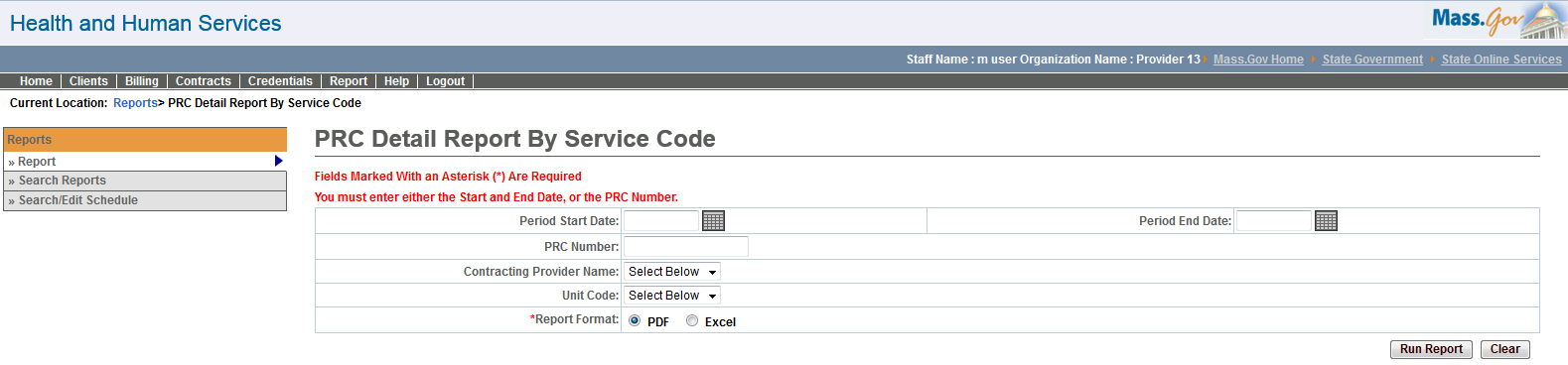 Activity PRC Details by Service Code – Output screen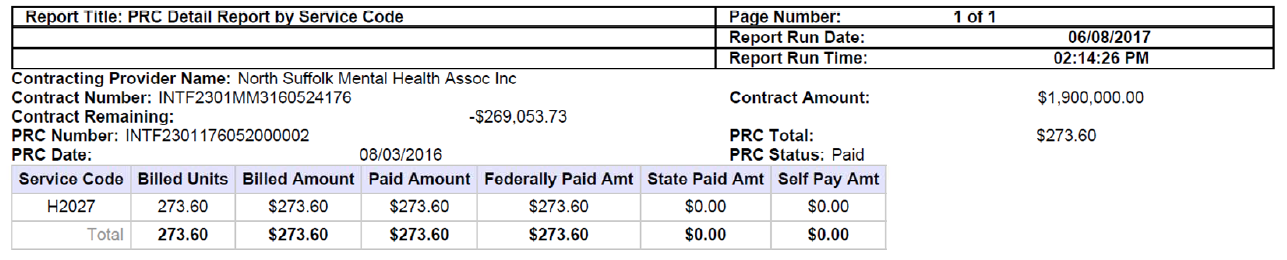 Report Description Provides payment information per service code.Report BenefitThis report will help the user to retrieve state, federal and self-paid amounts for each service code within a payment file. The user can select a date range within which all payment files would be retrieved, or specify an individual payment file.Required ParametersPeriod Start DatePeriod End DateReport FormatOR PRC NumberReport FormatSchedulingNoAgency RolesUR Reports DIProvider RolesContract and Payment ReviewerOperation RolesN/AThis information is provided by the Virtual Gateway within Health and Human Services.